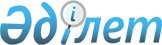 "2015-2017 жылдарға арналған Ұлан ауданының бюджеті туралы" Ұлан аудандық мәслихатының 2014 жылдың 25 желтоқсанындағы № 220 шешіміне өзгерістер енгізу туралы
					
			Күшін жойған
			
			
		
					Шығыс Қазақстан облысы Ұлан аудандық мәслихатының 2015 жылғы 14 сәуірдегі N 255 шешімі. Шығыс Қазақстан облысының Әділет департаментінде 2015 жылғы 21 сәуірде N 3902 болып тіркелді. Күші жойылды - Шығыс Қазақстан облысы Ұлан аудандық мәслихатының 2015 жылғы 23 желтоқсандағы N 290 шешімімен      Ескерту. Күші жойылды - Шығыс Қазақстан облысы Ұлан аудандық мәслихатының 23.12.2015 N 290 шешімімен (01.01.2016 бастап қолданысқа енгізіледі).

      РҚАО-ның ескертпесі.

      Құжаттың мәтінінде түпнұсқаның пунктуациясы мен орфографиясы сақталған.

      Қазақстан Республикасының 2008 жылғы 4 желтоқсандағы Бюджеттік Кодексінің 106, 109 - баптарына, Қазақстан Республикасының 2001 жылғы 23 қаңтардағы "Қазақстан Республикасындағы жергілікті мемлекеттік басқару және өзін-өзі басқару туралы" Заңының 6 - бабы 1 – тармағы 1) - тармақшасына, Шығыс Қазақстан облыстық маслихатының 2015 жылдың 27 наурыздағы № 26/317-V "2015–2017 жылдарға арналған облыстық бюджет туралы" Шығыс Қазақстан облыстық маслихатының 2014 жылдың 10 желтоқсандағы № 24/289–V шешіміне өзгерістер мен толықтырулар енгізу туралы" шешіміне (нормативтік құқықтық актілерді мемлекеттік тіркеу Тізілімінде 3808 нөмірімен тіркелген) сәйкес, Ұлан аудандық маслихаты ШЕШТІ:

      1. "2015–2017 жылдарға арналған Ұлан ауданыңың бюджеті туралы" Ұлан аудандық маслихатының 2014 жылғы 25 желтоқсандағы № 220 шешіміне (нормативтік құқықтық актілерді мемлекеттік тіркеу Тізілімінде 3622 нөмірімен тіркелген, "Ұлан таңы" газетінің 2015 жылғы 23 қаңтардағы № 7-8, 2015 жылғы 27 қаңтардағы № 9 сандарында жарияланған) келесі өзгерістер енгізілсін:

       1-тармақты жаңа редакцияда жазылсын:

      "1. 2015 – 2017 жылдарға арналған аудандық бюджет тиісінше 1 қосымшаға сәйкес, соның ішінде 2015 жылға манадай көлемде бекітілсін":

      1) кірістер – 3554171,0 мың теңге, оның ішінде:

      салықтық түсімдер – 823729,0 мың теңге;

      салықтық емес түсімдер – 10200,0 мың теңге;

      негізгі капиталды сатудан түсетін түсімдер – 35055,0 мың теңге;

      трансферттердің түсімдері – 2685187,0 мың теңге;

      2) шығындар – 3609941,9 мың теңге;

      3) таза бюджеттік несие беру – 29632,0 мың теңге, соның ішінде:

      бюджеттік несиелер – 42020,0 мың теңге;

      бюджеттік несиелерді өтеу – 12388,0мың теңге;

      4) қаржы активтерімен операциялар бойынша сальдо – 0,0 мың теңге, оның ішінде:

      қаржы активтерін сатып алу – 0,0 мың теңге;

      5) бюджет тапшылығы (профициті) – - 85402,9 мың теңге;

      6) бюджет тапшылығын қаржыландыру (профицитті пайдалану) – 85402,9 мың теңге.".

       9 тармақ жаңа редакцияда жазылсын:

      "9.2015 жылға арналған аудандық бюджетте республикалық бюджеттен нысаналы трансферттер 542228,0 мың теңге қарастырылсын.".

      аталған шешімнің 1, 5 қосымшалары осы шешімнің 1, 2 қосымшасына сәйкес жаңа редакцияда жазылсын.

      2. Осы шешім 2015 жылдың 1 қаңтарынан қолданысқа енеді.

 2015 жылға арналған аудандық бюджет 123 "Қаладағы аудан, аудандық маңызы бар қала, кент, ауыл, ауылдық округ әкімініңаппараты" бюджеттік бағдарламалар әкімшілері бойынша шығындары
					© 2012. Қазақстан Республикасы Әділет министрлігінің «Қазақстан Республикасының Заңнама және құқықтық ақпарат институты» ШЖҚ РМК
				
      Сессия төрағасы

Р. Дауенов 

      Аудандық

      мәслихат хатшысы

Н. Сейсембина
Ұлан аудандық мәслихаттың
2015 жылғы "14" сәуірдегі
№ 255 шешіміне № 1 қосымшаҰлан аудандық мәслихаттың
2015 жылғы
"25" желтоқсандағы
№ 220 шешіміне № 5 қосымшаСанаты

Санаты

Санаты

Санаты

сомасы (мың теңге)

Сыныбы

Сыныбы

Сыныбы

сомасы (мың теңге)

Iшкi сыныбы

Iшкi сыныбы

сомасы (мың теңге)

Кірістер атауы

сомасы (мың теңге)

1

2

3

4

5

I. КІРІСТЕР

3554171,0

1

Салықтық түсімдер 

823729,0

01

Табыс салығы

334137,0

2

Жеке табыс салығы

334137,0

03

Әлеуметтiк салық

190735,0

1

Әлеуметтік салық

190735,0

04

Меншiкке салынатын салықтар

259520,0

1

Мүлiкке салынатын салықтар

181600,0

3

Жер салығы

9620,0

4

Көлiк құралдарына салынатын салық

57300,0

5

Бірыңғай жер салығы

11000,0

05

Тауарларға, жұмыстарға және қызметтерге салынатын iшкi салықтар

32478,0

2

Акциздер

1186,0

3

Табиғи және басқа ресурстарды пайдаланғаны үшiн түсетiн түсiмдер

17562,0

4

Кәсiпкерлiк және кәсiби қызметтi жүргiзгенi үшiн алынатын алымдар

13730,0

08

Заңдық маңызы бар әрекеттерді жасағаны және (немесе) оған уәкілеттігі бар мемлекеттік органдар немесе лауазымды адамдар құжаттар бергені үшін алынатын міндетті төлемдер

6859,0

1

Мемлекеттік баж

6859,0

2

Салықтық емес түсімдер 

10200,0

01

Мемлекеттік меншіктен түсетін кірістер

7200,0

5

Мемлекет меншігіндегі мүлікті жалға беруден түсетін кірістер

7200,0

06

Басқа да салықтық емес түсiмдер

3000,0

1

Басқа да салықтық емес түсiмдер

3000,0

3

Негізгі капиталды сатудан түсетін түсімдер 

35055,0

01

Мемлекеттік мекемелерге бекітілген мемлекеттік мүлікті сату

3450,0

1

Мемлекеттік мекемелерге бекітілген мемлекеттік мүлікті сату

3450,0

03

Жердi және материалдық емес активтердi сату

31605,0

1

Жерді сату

31605,0

4

Трансферттердің түсімдері 

2685187,0

02

Мемлекеттiк басқарудың жоғары тұрған органдарынан түсетiн трансферттер

2685187,0

2

Облыстық бюджеттен түсетiн трансферттер

2685187,0

Ағымдағы нысаналы трансферттер

407635,0

Нысаналы даму трансферттері

227906,0

Субвенциялар

2049646,0

Функционалдық топ

Функционалдық топ

Функционалдық топ

Функционалдық топ

Функционалдық топ

сомасы (мың теңге)

Функционалдық кіші топ

Функционалдық кіші топ

Функционалдық кіші топ

Функционалдық кіші топ

сомасы (мың теңге)

Бағдарлама әкімшісі

Бағдарлама әкімшісі

Бағдарлама әкімшісі

сомасы (мың теңге)

Бағдарлама

Бағдарлама

сомасы (мың теңге)

Шығыстар атауы

сомасы (мың теңге)

1

2

3

4

5

6

II. ШЫҒЫНДАР

3609941,9

01

Жалпы сипаттағы мемлекеттiк қызметтер 

358221,1

1

Мемлекеттiк басқарудың жалпы функцияларын орындайтын өкiлдi, атқарушы және басқа органдар

270514,0

112

Аудан (облыстық маңызы бар қала) мәслихатының аппараты

14175,0

001

Аудан (облыстық маңызы бар қала) мәслихатының қызметін қамтамасыз ету жөніндегі қызметтер

14175,0

122

Аудан (облыстық маңызы бар қала) әкімінің аппараты

89766,0

001

Аудан (облыстық маңызы бар қала) әкімінің қызметін қамтамасыз ету жөніндегі қызметтер

89766,0

123

Қаладағы аудан, аудандық маңызы бар қала, кент, ауыл, ауылдық округ әкімінің аппараты

166573,0

001

Қаладағы аудан, аудандық маңызы бар қала, кент, ауыл, ауылдық округ әкімінің қызметін қамтамасыз ету жөніндегі қызметтер

166573,0

2

Қаржылық қызмет

16947,1

452

Ауданның (облыстық маңызы бар қаланың) қаржы бөлімі

16947,1

001

Ауданның (облыстық маңызы бар қаланың) бюджетін орындау және коммуналдық меншігін басқару саласындағы мемлекеттік саясатты іске асыру жөніндегі қызметтер 

13224,1

003

Салық салу мақсатында мүлікті бағалауды жүргізу

1223,0

010

Жекешелендіру, коммуналдық меншікті басқару, жекешелендіруден кейінгі қызмет және осыған байланысты дауларды реттеу 

2500,0

5

Жоспарлау және статистикалық қызмет

15984,0

453

Ауданның (облыстық маңызы бар қаланың) экономика және бюджеттік жоспарлау бөлімі

15984,0

001

Экономикалық саясатты, мемлекеттік жоспарлау жүйесін қалыптастыру және дамыту саласындағы мемлекеттік саясатты іске асыру жөніндегі қызметтер

15984,0

9

Жалпы сипаттағы өзге де мемлекеттiк қызметтер

54776,0

454

Ауданның (облыстық маңызы бар қаланың) кәсіпкерлік және ауыл шаруашылығы бөлімі

20093,0

001

Жергілікті деңгейде кәсіпкерлікті және ауыл шаруашылығын дамыту саласындағы мемлекеттік саясатты іске асыру жөніндегі қызметтер

20093,0

458

Ауданның (облыстық маңызы бар қаланың) тұрғын үй-коммуналдық шаруашылығы, жолаушылар көлігі және автомобиль жолдар бөлімі

16348,0

001

Жергілікті деңгейде тұрғын үй-коммуналдық шаруашылығы, жолаушылар көлігі және автомобиль жолдары саласындағы мемлекеттік саясатты іске асыру жөніндегі қызметтер

16348,0

471

Ауданның (облыстық маңызы бар қаланың) білім, дене шынықтыру және спорт бөлімі

18335,0

001

Жергілікті деңгейде білім, дене шынықтыру және спорт саласындағы мемлекеттік саясатты іске асыру жөніндегі қызметтер

18085,0

018

Мемлекеттік органның күрделі шығыстары

250,0

02

Қорғаныс

8484,0

1

Әскери мұқтаждар

6996,0

122

Аудан (облыстық маңызы бар қала) әкімінің аппараты

6996,0

005

Жалпыға бірдей әскери міндетті атқару шеңберіндегі іс-шаралар

6996,0

2

Төтенше жағдайлар жөнiндегi жұмыстарды ұйымдастыру

1488,0

122

Аудан (облыстық маңызы бар қала) әкімінің аппараты

1488,0

006

Аудан (облыстық маңызы бар қала) ауқымындағы төтенше жағдайлардың алдын алу және оларды жою

1488,0

04

Бiлiм беру

2233157,0

1

Мектепке дейiнгi тәрбие және оқыту

239988,0

471

Ауданның (облыстық маңызы бар қаланың) білім, дене шынықтыру және спорт бөлімі

239988,0

003

Мектепке дейінгі тәрбие мен оқыту ұйымдарының қызметін қамтамасыз ету

84654,0

040

Мектепке дейінгі білім беру ұйымдарында мемлекеттік білім беру тапсырысын іске асыруға

155334,0

2

Бастауыш, негізгі орта және жалпы орта білім беру

1966760,0

123

Қаладағы аудан, аудандық маңызы бар қала, кент, ауыл, ауылдық округ әкімінің аппараты

510,0

005

Ауылдық жерлерде балаларды мектепке дейін тегін алып баруды және кері алып келуді ұйымдастыру

510,0

471

Ауданның (облыстық маңызы бар қаланың) білім, дене шынықтыру және спорт бөлімі

1966250,0

004

Жалпы білім беру

1938866,0

005

Балалар мен жасөспірімдерге қосымша білім беру 

27384,0

9

Бiлiм беру саласындағы өзге де қызметтер

26409,0

471

Ауданның (облыстық маңызы бар қаланың) білім, дене шынықтыру және спорт бөлімі

26409,0

008

Ауданның (облыстық маңызы бар қаланың) мемлекеттік білім беру мекемелерінде білім беру жүйесін ақпараттандыру

3452,0

009

Ауданның (облыстық маңызы бар қаланың) мемлекеттік білім беру мекемелер үшін оқулықтар мен оқу-әдiстемелiк кешендерді сатып алу және жеткізу

10411,0

010

Аудандық (қалалалық) ауқымдағы мектеп олимпиадаларын және мектептен тыс іс-шараларды өткiзу

1541,0

020

Жетім баланы (жетім балаларды) және ата-аналарының қамқорынсыз қалған баланы (балаларды) күтіп-ұстауға асыраушыларына ай сайынға ақшалай қаражат төлемдері

11005,0

06

Әлеуметтiк көмек және әлеуметтiк қамсыздандыру

265162,0

1

Әлеуметтік қамсыздандыру

10059,0

471

Ауданның (облыстық маңызы бар қаланың) білім, дене шынықтыру және спорт бөлімі

10059,0

030

Патронат тәрбиешілерге берілген баланы (балаларды) асырап бағу

10059,0

2

Әлеуметтiк көмек

196678,0

451

Ауданның (облыстық маңызы бар қаланың) жұмыспен қамту және әлеуметтік бағдарламалар бөлімі

196678,0

002

Жұмыспен қамту бағдарламасы

37193,0

004

Ауылдық жерлерде тұратын денсаулық сақтау, білім беру, әлеуметтік қамтамасыз ету, мәдениет, спорт және ветеринар мамандарына отын сатып алуға Қазақстан Республикасының заңнамасына сәйкес әлеуметтік көмек көрсету

14613,0

005

Мемлекеттік атаулы әлеуметтік көмек 

4000,0

006

Тұрғын үйге көмек көрсету

12515,0

007

Жергілікті өкілетті органдардың шешімі бойынша мұқтаж азаматтардың жекелеген топтарына әлеуметтік көмек

44949,0

010

Үйден тәрбиеленіп оқытылатын мүгедек балаларды материалдық қамтамасыз ету

3299,0

014

Мұқтаж азаматтарға үйде әлеуметтiк көмек көрсету

35280,0

016

18 жасқа дейінгі балаларға мемлекеттік жәрдемақылар

19335,0

017

Мүгедектерді оңалту жеке бағдарламасына сәйкес, мұқтаж мүгедектерді міндетті гигиеналық құралдармен және ымдау тілі мамандарының қызмет көрсетуін, жеке көмекшілермен қамтамасыз ету 

3230,0

023

Жұмыспен қамту орталықтарының қызметін қамтамасыз ету

864,0

052

Ұлы Отан соғысындағы Женістің жетпіс жылдығына арналған іс-шараларды өткізу

21400,0

9

Әлеуметтiк көмек және әлеуметтiк қамтамасыз ету салаларындағы өзге де қызметтер

58425,0

451

Ауданның (облыстық маңызы бар қаланың) жұмыспен қамту және әлеуметтік бағдарламалар бөлімі

58425,0

001

Жергілікті деңгейде халық үшін әлеуметтік бағдарламаларды жұмыспен қамтуды қамтамасыз етуді іске асыру саласындағы мемлекеттік саясатты іске асыру жөніндегі қызметтер 

24560,0

011

Жәрдемақыларды және басқа да әлеуметтік төлемдерді есептеу, төлеу мен жеткізу бойынша қызметтерге ақы төлеу

2568,0

025

"Өрлеу" жобасы бойынша келісілген қаржылай көмекті енгізу

28768,0

050

Мүгедектердің құқықтарын қамтамасыз ету және өмір сүру саласын жақсарту жөніндегі іс-шаралар жоспарын іске асыру

2529,0

07

Тұрғын үй-коммуналдық шаруашылық

270323,0

1

Тұрғын үй шаруашылық

218939,0

123

Қаладағы аудан, аудандық маңызы бар қала, кент, ауыл, ауылдық округ әкімінің аппараты

1593,0

027

Жұмыспен қамту 2020 жол картасы бойынша қалаларды және ауылдық елді мекендерді дамыту шеңберінде объектілерді жөндеу және абаттандыру

1593,0

458

Ауданның (облыстық маңызы бар қаланың) тұрғын үй-коммуналдық шаруашылығы, жолаушылар көлігі және автомобиль жолдары бөлімі

1883,0

041

Жұмыспен қамту 2020 жол картасы бойынша қалаларды және ауылдық елді мекендерді дамыту шеңберінде объектілерді жөндеу және абаттандыру

1883,0

463

Ауданның (облыстық маңызы бар қаланың) жер қатынастары бөлімі

4800,0

016

Мемлекет мұқтажы үшін жер учаскелерін алу

4800,0

466

Ауданның (облыстық маңызы бар қаланың) сәулет, қала құрылысы және құрылыс бөлімі

208998,0

004

Инженерлік-коммуникациялық инфрақұрылымды жобалау, дамыту және (немесе) жайластыру

208937,0

091

Жұмыспен қамту 2020 жол картасының екінші бағыты шеңберінде қатысушылар іске асырып жатқан жобалар үшін жабдықтар сатып алу

61,0

471

Ауданның (облыстық маңызы бар қаланың) білім, дене шынықтыру және спорт бөлімі

1665,0

026

Жұмыспен қамту 2020 жол картасы бойынша қалаларды және ауылдық елді мекендерді дамыту шеңберінде объектілерді жөндеу

1665,0

2

Коммуналдық шаруашылық

23384,0

123

Қаладағы аудан, аудандық маңызы бар қала, кент, ауыл, ауылдық округ әкімінің аппараты

1765,0

014

Елді мекендерді сумен жабдықтауды ұйымдастыру

1765,0

458

Ауданның (облыстық маңызы бар қаланың) тұрғын үй-коммуналдық шаруашылығы, жолаушылар көлігі және автомобиль жолдары бөлімі

21619,0

028

Коммуналдық шаруашылығын дамыту

21619,0

3

Елді-мекендерді абаттандыру

28000,0

123

Қаладағы аудан, аудандық маңызы бар қала, кент, ауыл, ауылдық округ әкімінің аппараты

23589,0

008

Елді мекендердегі көшелерді жарықтандыру

22089,0

009

Елді мекендердің санитариясын қамтамасыз ету

1500,0

458

Ауданның (облыстық маңызы бар қаланың) тұрғын үй-коммуналдық шаруашылығы, жолаушылар көлігі және автомобиль жолдары бөлімі

4411,0

016

Елді мекендердің санитариясын қамтамасыз ету

134,0

018

Елдi мекендердi абаттандыру және көгалдандыру

4277,0

08

Мәдениет, спорт, туризм және ақпараттық кеңістiк

202200,0

1

Мәдениет саласындағы қызмет

105158,0

478

Ауданның (облыстық маңызы бар қаланың) ішкі саясат, мәдениет және тілдерді дамыту бөлімі

105158,0

009

Мәдени-демалыс жұмысын қолдау

105158,0

2

Спорт

17610,0

471

Ауданның (облыстық маңызы бар қаланың) білім, дене шынықтыру және спорт бөлімі 

17610,0

013

Ұлттық және бұқаралық спорт түрлерін дамыту

6334,0

014

Аудандық (облыстық маңызы бар қалалық) деңгейде спорттық жарыстар өткiзу

3934,0

015

Әртүрлi спорт түрлерi бойынша аудан (облыстық маңызы бар қала) құрама командаларының мүшелерiн дайындау және олардың облыстық спорт жарыстарына қатысуы

7342,0

3

Ақпараттық кеңiстiк

47554,0

3

478

Ауданның (облыстық маңызы бар қаланың) ішкі саясат, мәдениет және тілдерді дамыту бөлімі

47554,0

005

Мемлекеттік ақпараттық саясат жүргізу жөніндегі қызметтер

18000,0

007

Аудандық (қалалық) кiтапханалардың жұмыс iстеуi

23888,0

008

Мемлекеттік тілді және Қазақстан халқының басқа да тілдерін дамыту

5666,0

9

Мәдениет, спорт, туризм және ақпараттық кеңiстiктi ұйымдастыру жөнiндегi өзге де қызметтер

31878,0

478

Ауданның (облыстық маңызы бар қаланың) ішкі саясат, мәдениет және тілдерді дамыту бөлімі

31878,0

001

Ақпаратты, мемлекеттілікті нығайту және азаматтардың әлеуметтік сенімділігін қалыптастыру саласында жергілікті деңгейде мемлекеттік саясатты іске асыру жөніндегі қызметтер

23221,0

004

Жастар саясаты саласында іс-шараларды іске асыру

8657,0

10

Ауыл, су, орман, балық шаруашылығы, ерекше қорғалатын ортаны және жануарлар дүниесін қорғау, жер қатынастары

131799,0

1

Ауыл шаруашылығы

55028,0

453

Ауданның (облыстық маңызы бар қаланың) экономика және бюджеттік жоспарлау бөлімі

10172,0

099

Мамандардың әлеуметтік көмек көрсетуі жөніндегі шараларды іске асыру

10172,0

473

Ауданның (облыстық маңызы бар қаланың) ветеринария бөлімі

44856,0

001

Жергілікті деңгейде ветеринария саласындағы мемлекеттік саясатты іске асыру жөніндегі қызметтер

8272,0

005

Мал көмінділерінің (биотермиялық шұңқырлардың) жұмыс істеуін қамтамасыз ету

1257,0

007

Қаңғыбас иттер мен мысықтарды аулауды және жоюды ұйымдастыру

2100,0

008

Алып қойылатын және жойылатын ауру жануарлардың, жануарлардан алынатын өнімдер мен шикізаттың құнын иелеріне өтеу

10700,0

009

Жануарлардың энзоотиялық аурулары бойынша ветеринариялық іс-шараларды жүргізу

16527,0

010

Ауыл шаруашылығы жануарларын сәйкестендіру жөніндегі іс-шараларды өткізу

6000,0

6

Жер қатынастары

17301,0

463

Ауданның (облыстық маңызы бар қаланың) жер қатынастары бөлімі

17301,0

001

Аудан (облыстық маңызы бар қала) аумағында жер қатынастарын реттеу саласындағы мемлекеттік саясатты іске асыру жөніндегі қызметтер

13301,0

006

Аудандардың, облыстық маңызы бар, аудандық маңызы бар қалалардың, кенттердiң, ауылдардың, ауылдық округтердiң шекарасын белгiлеу кезiнде жүргiзiлетiн жерге орналастыру

4000,0

9

Ауыл, су, орман, балық шаруашылығы, қоршаған ортаны қорғау және жер қатынастары саласындағы басқа да қызметтер

59470,0

473

Ауданның (облыстық маңызы бар қаланың) ветеринария бөлімі 

59470,0

011

Эпизоотияға қарсы іс-шаралар жүргізу

59470,0

11

Өнеркәсіп, сәулет, қала құрылысы және құрылыс қызметі

13627,0

2

Сәулет, қала құрылысы және құрылыс қызметі

13627,0

466

Ауданның (облыстық маңызы бар қаланың) сәулет, қала құрылысы және құрылыс бөлімі

13627,0

001

Құрылыс, облыс қалаларының, аудандарының және елді мекендерінің сәулеттік бейнесін жақсарту саласындағы мемлекеттік саясатты іске асыру және ауданның (облыстық маңызы бар қаланың) аумағын оңтайла және тиімді қала құрылыстық игеруді қамтамасыз ету жөніндегі қызметтер

13627,0

12

Көлiк және коммуникация

77000,0

1

Автомобиль көлiгi

77000,0

458

Ауданның (облыстық маңызы бар қаланың) тұрғын үй-коммуналдық шаруашылығы, жолаушылар көлігі және автомобиль жолдары бөлімі

77000,0

023

Автомобиль жолдарының жұмыс істеуін қамтамасыз ету

77000,0

13

Басқалар

48873,0

9

Басқалар

48873,0

123

Қаладағы аудан, аудандық маңызы бар қала, кент, ауыл, ауылдық округ әкімінің аппараты

37373,0

040

"Өңірлерді дамыту" Бағдарламасы шеңберінде өңірлерді экономикалық дамытуға жәрдемдесу бойынша шараларды іске асыру

37373,0

452

Ауданның (облыстық маңызы бар қаланың) қаржы бөлімі

11500,0

012

Ауданның (облыстық маңызы бар қаланың) жергілікті атқарушы органының резерві 

11500,0

14

Борышқа қызмет көрсету

60,0

1

Борышқа қызмет көрсету

60,0

452

Ауданның (облыстық маңызы бар қаланың) қаржы бөлімі

60,0

013

Жергілікті атқарушы органдардың облыстық бюджеттен қарыздар бойынша сыйақылар мен өзге де төлемдерді төлеу бойынша борышына қызмет көрсету

60,0

15

Трансферттер

1035,8

1

Трансферттер

1035,8

452

Ауданның (облыстық маңызы бар қаланың) қаржы бөлімі

1035,8

006

Нысаналы пайдаланылмаған (толық пайдаланылмаған) трансферттерді қайтару

1035,8

16

III.Таза бюджеттік кредит беру

29632,0

Бюджеттік кредиттер

42020,0

10

Ауыл, су, орман, балық шаруашылығы, ерекше қорғалатын табиғи аумақтар, қоршаған ортаны және жануарлар дүниесін қорғау, жер қатынастары

42020,0

1

Ауыл шаруашылығы

42020,0

453

Ауданның (облыстық маңызы бар қаланың) экономика және бюджеттік жоспарлау бөлімі

42020,0

006

Мамандарды әлеуметтік қолдау шараларын іске асыруға берілетін бюджеттік кредиттер

42020,0

5

Бюджеттік кредиттерді өтеу

12388,0

01

Бюджеттік кредиттерді өтеу

12388,0

1

Мемлекеттік бюджеттен берілген бюджеттік кредиттерді өтеу

12388,0

IV.Қаржы активтерімен операциялар бойынша сальдо

0,0

Қаржы активтерін сатып алу

0,0

V.Бюджет тапшылығы (профициті)

-85402,9

VI.Бюджет тапшылығын қаржыландыру (профицитті пайдалану)

85402,9

7

Қарыздар түсімі

41622,0

01

Мемлекеттік ішкі қарыздар

41622,0

2

Қарыз алу келісім- шарттары

41622,0

16

Қарыздарды өтеу

12388,0

1

Қарыздарды өтеу

12388,0

452

Ауданның (облыстық маңызы бар қаланың) қаржы бөлімі

12388,0

008

Жергілікті атқарушы органның жоғары тұрған бюджет алдындағы борышын өтеу

12388,0

8

Бюджет қаражаттарының пайдаланылатын қалдықтары

56168,9

01

Бюджет қаражаты қалдықтары

56168,9

1

Бюджет қаражатының бос қалдықтары

56168,9

Ұлан аудандық мәслихаттың
2015 жылғы "14" сәуірдегі
№ 255 шешіміне № 2 қосымшаҰлан аудандық мәслихаттың
2015 жылғы
"25" желтоқсандағы
№ 220 шешіміне № 5 қосымшар/с

Ауылдық округтер мен кенттер атаулары

Бюджеттік бағдарламалардың кодтары

Бюджеттік бағдарламалардың кодтары

Бюджеттік бағдарламалардың кодтары

Бюджеттік бағдарламалардың кодтары

Бюджеттік бағдарламалардың кодтары

Бюджеттік бағдарламалардың кодтары

Бюджеттік бағдарламалардың кодтары

Барлығы, мың теңге

р/с

Ауылдық округтер мен кенттер атаулары

001

014

008

009

040

005

027

Барлығы, мың теңге

1.

Аблакет

10625

1372

3848

510

16355

2.

Азовое

8722

552

9274

3.

Алмасай

8866

212

9078

4.

Айыртау

12015

1500

2973,1

16488,1

5.

Асубұлақ

11827

985

3092,4

15904,4

6.

Багратион

9433

1073

10506

7.

Бозанбай

9874

2041

11915

8.

Егінсу

9545

535

2964,2

13044,2

9.

Каменка

8433

715

9148

10.

Қасым Қайсенов

13057

4940

1500

26277,1

45774,1

11.

Огневка

9716

393

194

10303

12.

Саратовка

8752

534

2066,2

11352,2

13.

Таврия

16350

2213

1593

20156

14.

Тарғын

10468

594

11062

15.

Төлеген Тохтаров

8791

903

9694

16.

Өскемен

10099

1250

11349

Барлығы:

166573

1765

22089

1500

37373

510

1593

231403

